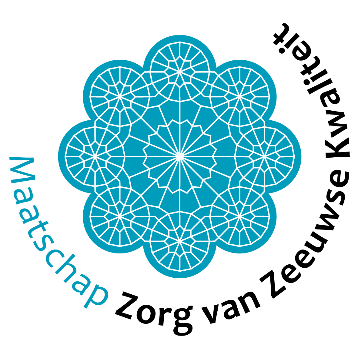 Klachtenformulier								       	Algemeen	Datum melding					  :   	……………………………………………………………….	Wie meldt de klacht		                     :           ……………………………………………………………….	Naam Zorgaanbieder		                     :           ……………………………………………………………….	Cliëntgegevens	Naam			                     :	………………………………………………………………… 	Adres			                     :	…………………………………………………………………	Plaats + Postcode		                     : 	…………………………………………………………………	Telefoon		                     : 	…………………………………………………………………	Geboorte datum		                     :	…………………………………………………………………	Betrokken medewerker zorgaanbieder :	…………………………………………………………………	Klachtgegevens	Uw beschrijving van de klacht: 		………………………………………………………………………………………………………………………………………………………..………………	………………………………………………………………………………………………………………………………………………………………..………	……………………………………………………………………………………………………………………………………………………………..…………	……………………………………………………………………………………………………………………………………………………………..…………	 Wat is, volgens u, de oorzaak van de klacht?	 ………………………………………………………………………………………………………………………………………………………….……………	 ………………………………………………………………………………………………………………………………………………………….……………	 ………………………………………………………………………………………………………………………………………………………….……………	 ………………………………………………………………………………………………………………………………………………………….……………Welke maatregelen moeten er volgens u getroffen worden?………………………………………………………………………………………………………………………………………………………………………………………………………………………………………………………………………………………………………………………………………………………………………………………………………………………………………………………………………………………………………………………………………….…..………Zijn deze maatregelen getroffen? Zo nee, waarom niet?………………………………………………………………………………………………………………………………………..……………………………………………………………………………………………………………………………………………………………………………………………………………..…………Evaluatie van de verbetermaatregelenDatum: Oplossing van de klachtBeschrijving van de oplossing…………….………………………………………………………………………………………………………………………….……………….…………………………………………….…………………………………………………………………………………………………………………….……………………………….………………………………………………………………….………………………………………………………………………….…………………………….………………………………………………………………………….……………………………………………………………………….…………………………….…………Indien de klacht niet is opgelost:Wat staat de oplossing van de klacht in de weg?………………………………………………………………………………………….………………………………………………………………..……………………………………………………………………………………………………………………………………………….………………………………..……………………Wat moet de organisatie doen om de klacht op te lossen?……………………………………………………………………………………………………………………………………………….………………..……………………………………………………………………………………………………………………………………….………………………………..………………………Wat moet de organisatie doen om herhaling te voorkomen? ……………………………………………………………………………………………………………………….…………………………………….……….……………………………………………………………………………………………………………………………………………………..…………………….………………	Naam betrokkene			Naam betrokkene			Naam betrokken zorgaanbieder	Handtekening voor akkoord		Datum: Beschrijving klacht Maatregelen m.b.t. klacht Evaluatie klacht Afgehandeld